We didn’t start the Fire ProjectBilly Joel’s famous song captures people, places, events, trends etc from 1949-1989.  We have studied various types of history in class including: Social, Political, Economic, Religious, Military, Governmental and you will have to identify these types of history in your powerpoint. You will choose 5 of the items he mentions in the stanza you were given and you need to explain the event in under 40 words and describe its significance in under 40 words as well (80 words total).Choose the 5 terms you will explain to the class (there are usually 5-7 per stanza).  Use a powerpoint / imovie/ Prezi / presentation format of your choice. For each term you need the following1. 2 Pictures	2. Clearly Identify in bold the type(s) of history it is (Social, Political, Economic, Religious, Military, Governmental)3. A 40-word (MAX) explanation of the historical item (in your own words – no plagiarism)4. An explanation of the historical significance of the item (why is it important / the “so what”).  (40 words MAX). *A note on presentations: for those who are shy, choose an option that does not require you to stand up in front of the class. (Imovie with voiceover, or other option). We will also watch a video on how not to make a presentation - https://www.youtube.com/watch?v=MjcO2ExtHso (Death by Powerpoint) + Presentation skills:https://www.youtube.com/watch?v=whTwjG4ZIJg (Doug Jeffries on Effective Public Speaking)A PLACE TO STARThttp://www.school-for-champions.com/history/start_fire_facts.htm#.VzW98vkrLIWGrading Rubric for “We Didn’t Start the Fire” Cold War Era Project During your life, you will be called upon to do some sort of presentation. It may be for your job, your post-secondary schooling, for a wedding, a family event, or for a funeral. For some it is a debilitating thought, but it is an important skill to try to finesse before you leave school. 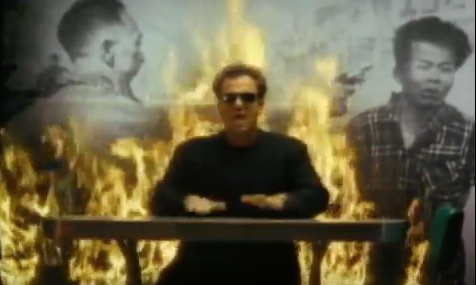 Since this is a history course, the research & assignment make up the bulk of your grade. However, the class is depending on you for their learning in this unit, so you need to present & be in attendance.Your Score           /22Teacher Comments: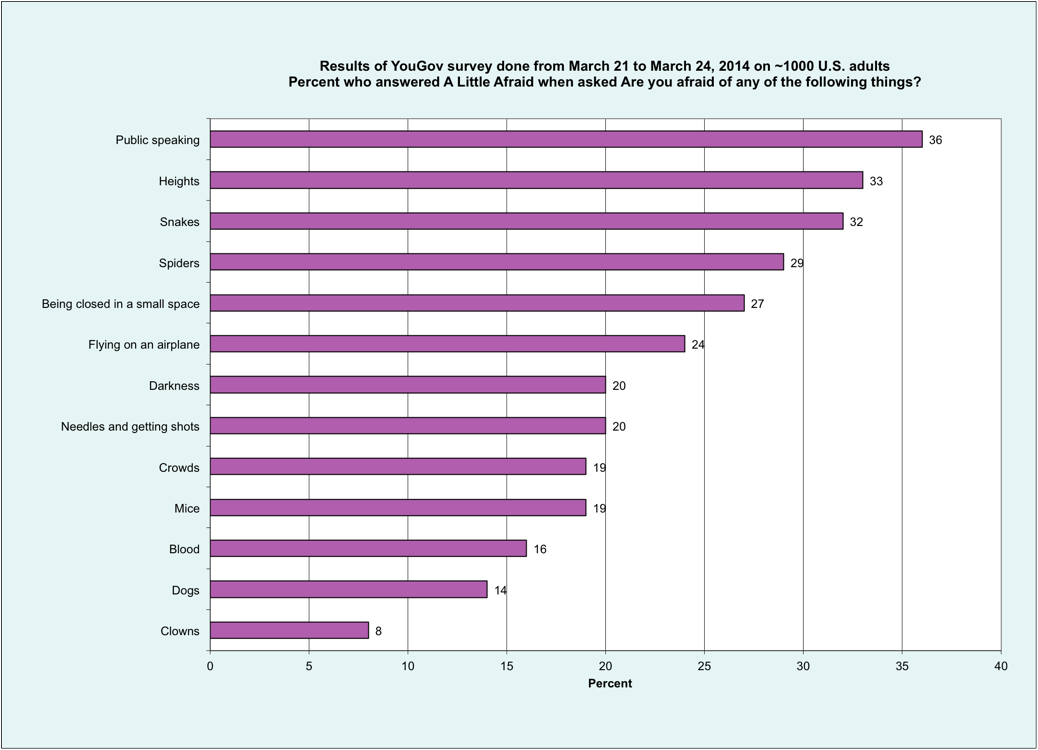 GRADING RUBRIC1234Research and information                 /18 Very few details 61+ words (Per item) Misses significance ordoes not include for most Irrelevant & onlyvaguely related to historyin class; forgets significanceat times or under/over wordlimitHas 1-2 items Has 1 picture at times, &forgets on some items. Heavily Plagiarized Vague - few details51-60 words (Per item)Misinterprets/does not fullydemonstrate significance, mayforget significance for items,may exceed / not meet wordlimit Many irrelevant items / andDoes not explain statements Has 3 items Has 1 picture per item In own wordsMany of the important details are judiciously chosen41-50 words (per item) Good work on explainingsignificance on all items, butexceeds word limit at timesMostly relevant & mostly explains statementsHas 4 items Has 2 pictures for mostitems. Sometimes 1. In own insightful wordsBest/concise details chosen 40 words or under (for item) Clearly explains importanceand significance of all items40- words per significanceRelevant & clearly explains statements Has 5 items Has 2 pictures per item In own words; developedwith clarity and insightPresentation Rubric                  /4Does not keep interest Very hard to followProduct has many Flaws in understanding,Teamwork, etc. Needs work to getAudience interested Hard to followProduct has flaws, but makes some sense.Visually needs work Needs work to keep audience on taskEngaging & interestingFlows relatively wellProduct is good andHas minimal flaws Visually few flawsKeeps audience interestedEngaging & interestingFlows wellA polished productwith few flaws Visually appealingKeeps audience interested